2 COLORIAGES(qui peuvent être utilisés pour réaliser les lumignonsJe te salue Marie !Tu vas avoir un fils,Et tu l’appelleras Jésus.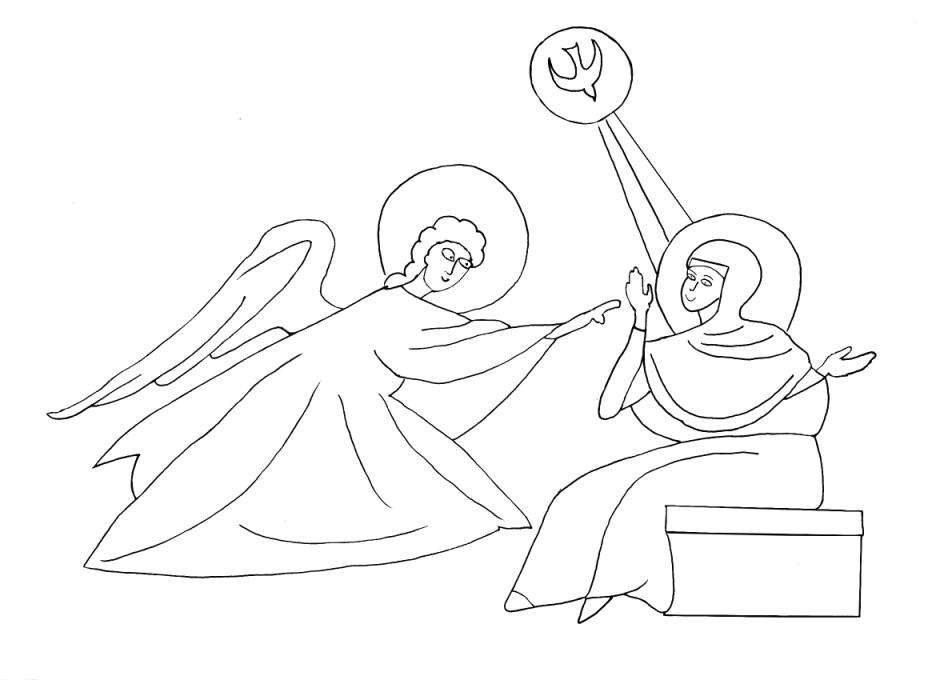 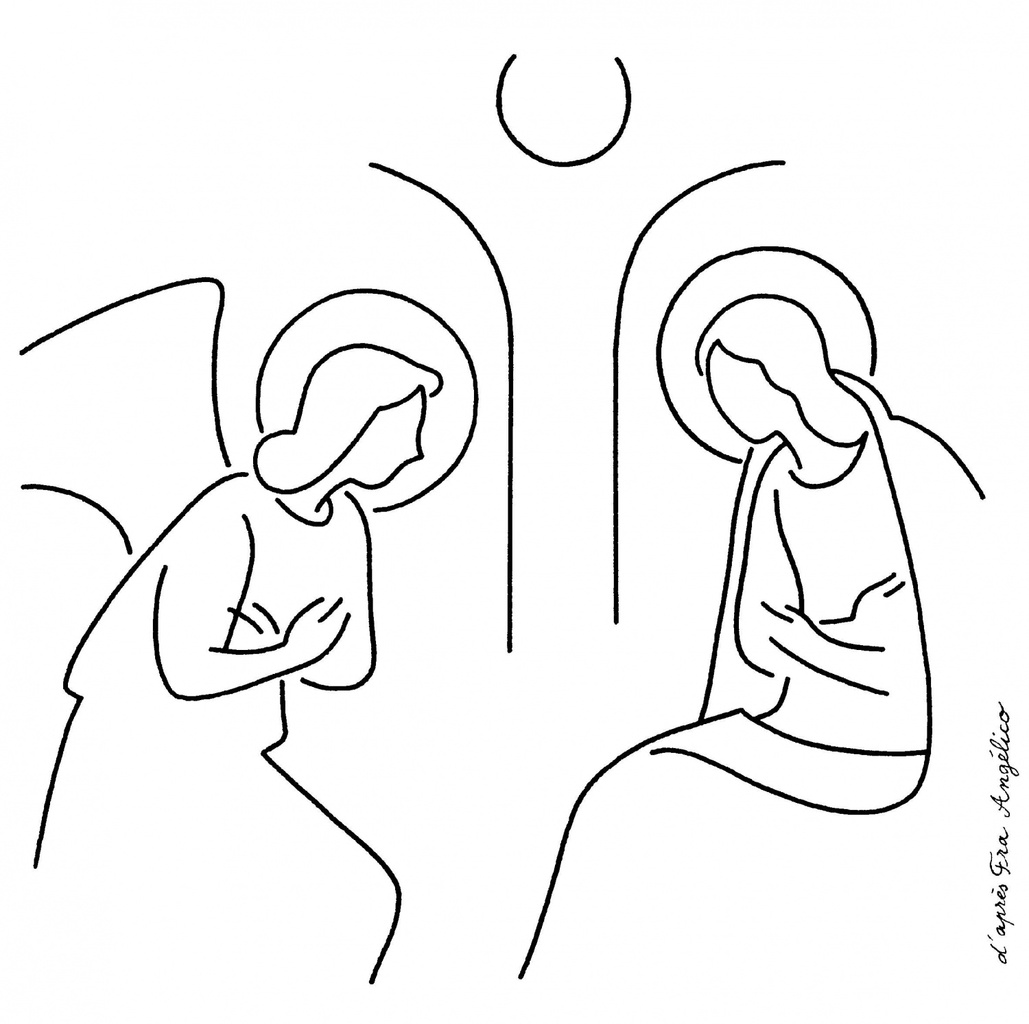 